ACADEMIC AUDIT REPORT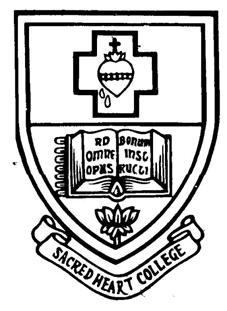 14th  and 15th  DECEMBER, 2015DEPARTMENT OF COMPUTER SCIENCESACRED HEART COLLEGE (AUTONOMOUS) TIRUPATTUR, VELLORE DTSACRED HEART COLLEGE(AUTONOMOUS), TIRUPATTUR, VELLORE DTDEPARTMENT OF COMPUTER SCIENCE14th and 15th  DECEMBER, 20151. IntroductionI)  Composition of the Academic Audit Panel1)  Dr.E.George Dharama Prakash Raj, Assistant Professor, School of Computer Science and Engineering, Bharathidasan University,Tiruchirapalli. Mb: 9443191790, Mail: georgeprakashraj@yahoo.com2)  Dr.D.I George Amalarethinam, Associate Professor&Director (MCA), Jamal Mohamaed College, Tiruchirapalli. Mb: 9443179535, Mail:di_george@ymail.com3)   Mr.BabuRajan C ,Consultant,Tata Consultancy Services,TCSL “Chennai One” - SEZ Unit, (IGGGL-SEZ), Tower 2, South Wing, SCB ODC, 200 Ft. Thoraipakkam – Pallavaram Ring Road, Thoraipakkam, Chennai – 600 096.  Mb: 9940053872, Mail: baburajan.chandran@tcs.com4)   Mr. Senthilkumar, Tata Consultancy Services, TCSL “Chennai One” - SEZ Unit, (IGGGL-SEZ), Tower 2, South Wing, SCB ODC, 200 Ft. Thoraipakkam – Pallavaram Ring Road, Thoraipakkam, Chennai – 600 096.Mb: 94447 40018, Mail: Senthilkumar.Andimanthiri@tcs.com5)   Dr. L. Ravi,Head & Associate Professor, Department of Computer Science,  Sacred Heart College, Tirupattur, Vellore Dt. Mb: 9443280319, Mail: ravi@shctpt.edu6)    Dr. S. Sagayaraj,PG Head & Associate Professor, Department of Computer Science, Sacred Heart College, Tirupattur, Vellore Dt. Mb: 9443035624, Mail: sagisara@gmail.com7)   Mrs. A.  Josephine Sagaya Mala, Head (Shift II) & Assistant Professor, Department of Computer Science,  Sacred Heart College, Tirupattur, Vellore Dt. Mb: 9442316272, Mail: jose_mala@rediffmail.comII) Schedule of the Academic Audit Meetings
Day I								                      14/12/15Meeting Venue: DMT HallFaculty Meeting with External Audit Panel Members                 3.30 PMRefreshments								5.00 pm – 5.30 pmMeeting the 3rd year Students of Shift – II                                         5.30 pm – 6.00 pmIndividual Meeting with the faculty of shift – II			6.00 pm – 7.00 pmDay II									15/12/15Meeting Venue: DMT HallVisitation of the External Panel Members2. Milestones of the Department1988 - Foundation of the Dept with B.Sc., Computer Science 1998 - Commencement of B.Sc., Computer Science under Self –financed2000 - First Commune Fest 				2003 - First National Conference on Software Engineering 2005 - Commencement of M.Sc. Programme, Commencement of M.Phil Programme  2007 - Autonomy for B.Sc. Computer Science - Shift II                2009 - First SPACE Fest2012 – First SHAFT  Meet2013 – Silver Jubilee of the Department, 2014 – Commencement of Ph.D Programme, First ANSFRACS Seminar, First  intercollegiate PG   IT Fest -SHARP2015 – Silver Jubilee for 3 Faculty Members3. Faculty ProfileB.Sc   Shift – IB.Sc Shift – IIM.Sc Students ProfileM.Sc ProgrammeM.Phil ProgrammeThe new revised syllabus for all the 3 Programmes namely B.Sc., M.Sc., and M.Phil., is effective from the academic year 2014-2015 onwards.Analytics:UGOverlapping of contents in general English and skill elective may be avoided in I Year.Overlapping of contents in operating system and Linux may be avoided.Contents of paper computer Network may be reduced.Allied Maths syllabus may be refined as the majority of the students are finding it difficult.More than one course for an elective may be offered for both shifts, combining the students of aided & self financing stream.PGFull paper on open source technologies may be included with due importance to PHP.Smart device programming- theory and practical may be included.M.PhilMore domains on specialization, may be included.6. Evaluation of the CoursesSyllabus and Evaluation pattern (UG and PG)Evaluation Scheme for Continuous AssessmentTwo Written Tests			15 MarksAttendance			05 MarksOther Components		05 Marks	Other components may comprise assignments, seminars, quiz, snap test and open book test. At least two components must be considered for a paper.There is no passing minimum for CA.Question paper pattern for Continuous Assessment Tests			Time: 2 Hours                         			Max Marks: 75The Question Paper shall consist of Three sections	Section - A (6 x 3 = 18 Marks) 	Answer all Questions.	Section - B (3 x 9 = 27 Marks) Questions with internal choice (either or type)	Section - C (2 x 15 =30 Marks) 	Answer any two questions out of 3 questions.Question Paper Pattern for External Theory Examinations			Time : 3 Hours                      			Max Marks: 75The Question Paper shall consist of Three sectionsSection - A - (10 x 2 = 20 Marks) Answer all Questions. Two questions from each unit.Section - B - (5 x 5 = 25 Marks) 5 Questions with internal choice (either or type).One question from each unit.Section - C - (3 x10 = 30 Marks) Answer any three questions out of 5 questions.  One question from each unit.Evaluation Scheme for practical paper Each practical paper will have a maximum of 100 marks.For a practical paper, CA is 40 marks and Semester Examination is 60 marks.The features of every programming language are alone listed in the syllabus; however the students are expected to carry out at least 2 exercises in each feature of the programming language.Continuous AssessmentPerformance in the practical session 	: 30 marks.(b)  CA Test 					: 10 marks.For each practical paper, only one CA test will be conducted for a maximum of 100 marks and it will be computed for 10 marks. There is no passing minimum for CA.Performance in the practical session: 	Every practical session will carry a maximum of 10 marks and it is divided as follows:(a) Initial Preparation & Observation		: 5 marks.(b) Debugging & Execution of Program	: 5 marks.The students must submit the observation notebook on the day of practical session. Marks will be deducted for late as well as incomplete or incorrect submission. Practical Examinations Time		: 3 Hours				Max. Marks	: 50+10 (10 for Record)Section - A (1 * 25 = 25 Marks) 	A question from the list of exercisesSection - B (1 * 25 = 25 Marks)	General QuestionRecord Notebook = 10 marks	Total		  = 60 MarksEach student will get a separate question. In a batch of 25 students, 5 students will get the same question. Hence a question paper in practical will have 5 sets of questions normally.Results Analysis (UG Shift - I)Results Analysis (UG Shift - II)Results Analysis (PG Shift-II)7. Research and Consultancy 8. Infrastructural facilitiesGCC LAB 1	OPERATING SYSTEM 	:	WINDOWS XP	PROCESSOR		:	INTEL CORE2 DUO	RAM			:	2 GB	HARD DISK		:	250 GB, 500 GB	SOFTWARES		:	DOT NET 2010, VISUAL BASIC 6.0, NET BEANSGCC LAB 2	OPERATING SYSTEM 	:	LUBUNTU 14 (LINUX)	PROCESSOR		:	INTEL I3RAM			:	2 GB	HARD DISK		:	500 GB	SOFTWARES		:	NETBEANS, OPEN OFFICESERVERS	WINDOWS SERVER	LINUX SERVER	INTERNET SERVER USED THROUGH BROWSING CENTRE(BSNL -4 MBPS, VODAFONE – 10 MBPS)	MOODLE SERVER – CONDUCTING QUIZ PROGRAMES AND IT MEETS	MAIL SERVER (INTRANET)Research Lab Facilities9. Outcome of the Students meetingWI-Fi facility may be given to all students.Licensed software may be installed in computer labs.Spacious class rooms may be provided.Revaluation fee may be reduced to Rs.250.College annual fee may be collected in 2 installments.Browsing center systems are not working. Number of browsing hours per student may be increased.Student Coordination in participation in IT fest may be encouraged.Cordial Relationship may be maintained between the programmers and the students in the computer lab.Cordial Relationship may be maintained between lab assistants and students in physics lab.The time duration allowed to apply for photo copy of the answer script may be extended.CQC activities may be monitored and regulated periodically/continuously.Students may be permitted to write their arrear exams in the following semester.Research lab facility is to be created with sufficient and relevant tools.IEEE/ACM , E-journal may be subscribed for the research scholars.10. Outcome of the Faculty meetingResearch activities may be encouraged by providing monetary benefits.Salary may be revised (increased) for self financing faculty members.Self financing faculty members may be encouraged by the management to attend orientation and refresher courses.Faculty development programs may be conducted for the faculty members.Industrial visits for faculty member may be encouraged.A full time alumni director may be appointed.11. Overall AssessmentWe unanimously feel that the quality of the faculty and students of computer science department are very good. We are extremely happy that the students are well disciplined, highly cooperative and motivated. We suggest certain improvements in the syllabus, lab, faculty room and research facility for the betterment of the department. The library facility and maintenance is highly commendable. Latest books and journals can be added to the exiting library facility.      12.  SuggestionsThe department may organize an international conference. Video lecturers can be prepared and circulated to the students.Staff members may be encouraged to complete NET/SET and Ph.D.Staff members may be encouraged to apply for Major/Minor Research Projects.13. Conclusion  The committee is immensely impressed by the activities of the computer science department. We thank the management for inviting us to conduct the academic audit in this prestigious institution.14.Signatures of the Academic panel members :9.00 am – 9.40 am – 	Meeting the 3rd year Students of Shift – I                                         – 	Meeting the 3rd year Students of Shift – I                                         9.40 am – 10.15 am – 	Meeting the 2nd and 1st  year Students of Shift – I                                          – 	Meeting the 2nd and 1st  year Students of Shift – I                                         10.15am -11.00 am-           Meeting the PG Students of Shift-II-           Meeting the PG Students of Shift-II11.00am-11.20am-           Meeting the M.Phil Students -           Meeting the M.Phil Students 11.20 am – 11.30am – 	Individual Meeting with two P.hd Research Scholars – 	Individual Meeting with two P.hd Research Scholars 11.30 am – 12.30 am – 	Visiting Laboratories, Classrooms, Faculty 	Rooms,             Research Lab and Library– 	Visiting Laboratories, Classrooms, Faculty 	Rooms,             Research Lab and Library12.30 pm – 1.30 pm– 	Individual Meeting with shift I and PG Faculties– 	Individual Meeting with shift I and PG Faculties1.30 pm – 2.30 pm –	Lunch Break–	Lunch Break2.30 pm– 3.00pm–         Meeting the 2nd and 1st  year Students of Shift – II3.00pm—3.30pm--         Meeting With Student Leaders3.30pm-4.30pm–          Preparation and Finalization of the Report by the             Members  of the Audit PanelFaculty Strength   05 Gender wise 	  Male – 04 		Female – 01 Qualification   Ph.D – 02 	Ph.D with SET – 01  M.Phil – 01  Master – 01 Roles and Responsibilities  Dr. L. Ravi - Head, Project Work, IQAC coordinator. Roles and Responsibilities Dr. S. Sagayaraj -  Placement, Sports, Class Teacher (II Year), Head (PG-M.Sc. Cs, M.Sc. ST) Roles and Responsibilities Prof. J. John Arockiaraj -  Class Teacher	 (I Year UG), Alumni Roles and Responsibilities  Dr. M. Maria Dominic  - DEEDS, Research Cell, Class Teacher(III Year UG), Head(BCA) Roles and Responsibilities  Prof. R. Sandrilla  - President (UG    Shift I), Women Students (UG), Class Adjustments (UG), CQC Coordinator. Faculty Strength   05 Gender wise 	  Male – 03 		Female – 02Qualification  M.Phil – 04  Master – 01 Roles and Responsibilities Prof. A. Josephine Sagaya Mala - Head – Shift II,  SGP – I YearRoles and Responsibilities Prof. D. Adhiyaman - Class Tutor (I UG) SGP – I Year,  Roadtract,  Certificate Program, Stationary  incharge  Roles and Responsibilities Prof. A. Susai  Mary Susila - Class Tutor (II UG)CQC,  Sports and Cultural (Girls), Good Afternoon Talk,Department  Account, SGP – I YearRoles and Responsibilities Prof. M. Sarlinraj - President Shift-II,  Sports and Cultural (Boys),	SGP- I year, Placement Incharge Roles and Responsibilities Prof. S. Mohanraj -Class Tutor (III UG), DEEDS Incharge , ResearchForum   SGP – I Year,  Certificate ProgrammeFaculty Strength   05 Gender wise 	  Male – 04 		Female – 01 Qualification   M.Phil – 02  Master – 03 Roles and Responsibilities Prof. S. John Bosco  -  Class Teacher ( I Year) and Association PresidentRoles and Responsibilities Prof. D. Gajalakshmi -  Class Teacher ( II Year) and Document MaintenanceRoles and Responsibilities Prof. R. Denis - :  In Plant Training and CommunicationRoles and Responsibilities Prof. T. Prabakaran - Student Profile Maintenance and Sports In-ChargeRoles and Responsibilities Prof. S. Samuel Doss Alex -  Placement CoordinatorStudent’s StrengthShift – I UG – 156                     Shift II – UG – 160Shift II – PG  - 52    	               M.Phil – 19Ph.D – 2                                    Total – 389Gender Wise Strength Shift – I UG     Male - 94		               Female - 62Shift II – UG – Male - 93		               Female - 67Shift II – PG  - Male - 11	                	   Female – 41M.Phil –           Male – 03			   Female – 16 Ph.D –              Male – 01 		               Female – 01Total   Male – 202		               Total Female – 187Total – 389Community wise Strength Shift – I UG BC -  89	MBC- 40	 SC/ST – 19 BCM – 4 OC – 1 Others - 3Shift II – UG  BC - 68	MBC-	60  	 SC/ST - 29 	             OC - 3Shift II-  PG BC -28 	MBC- 16	 SC/ST – 7   BCM –1  M.Phil            BC -5 	            MBC- 10	 SC/ST - 4	Ph.D             BC – 01 	MBC – 01	Total               BC – 191        MBC – 127      SC/ ST – 59 BCM – 5  OC – 4            Others – 3                                                          Total -  389Average Attendance2013 – 2014Shift I – I UG: 95% 	II UG: 94% 	III UG : 93%Shift II – I UG: 94%	II UG: 92%	III UG : 91%Shift II – I PG:  91%	II PG: 87%M.Phil – 88% 	  			2014 – 2015Shift I – I UG: 92% 	II UG: 91%	III UG : 93%Shift II – I UG: 94%	II UG: 96%	III UG : 95%Shift II – I PG: 93%	II PG: 94%M.Phil – 92%B.Sc ProgrammeB.Sc ProgrammeB.Sc ProgrammeB.Sc ProgrammeB.Sc ProgrammeB.Sc ProgrammeSemPartCodeSubject TitleHrsCreditsIITamil – I63IIIEnglish – I63IIIIAllied Mathematics – I55IIIIDigital Computer Fundamentals32IIIIWeb Design Concepts  and Problem Solving Techniques 44IIIIPractical I: Web Design Concepts21IIVLife Coping Skills – I22IIVEnvironmental Science (Part – I)21IIVCommunicative English –I-2I3023IIITamil – II63IIIIEnglish – II63IIIIIAllied Mathematics – II55IIIIIComputer Organization and Architecture32IIIIIProgramming with C44IIIIIPractical II: Programming with C21IIIVLife Coping Skills – II22IIIVEnvironmental Science (part – II)21IIIVCommunicative English –II-2II3023IIIITamil – III63IIEnglish – III63IIIAllied Physics – I 55IIIPrinciples of System Software32IIIData Structures and Algorithms44IIIPractical - III: Data Structures and Algorithms21IVSkill Elective – III22IVHuman Rights213021IVITamil – IV63IIEnglish – IV63IIIAllied Physics – II55IIIComputer Graphics32IIIRelational Database Management System44IIIPractical - IV: Relational Database Management System21IIIAllied Physics Practical--IVChristian Religion/ General and Special Ethics21Skill Elective – IV22IVExtension Activities-13022VIIIProgramming with JAVA55IIISoftware Engineering 55IIIOperating Systems55IIIElective - I  55Advanced Web TechnologiesMultimedia and its ApplicationsSoftware TestingIIIPractical - V: Programming with Operating System Concepts21IIIPractical - VI:  Programming with JAVA22IIIPractical - VII: Advanced  Web Technologies21IVSkill Elective –V22IVNon-Major Elective – I223028VIIIIComputer Networks44IIIXML and Web Services44IIIUnix and Shell Programming44IIIElective - II 44Microprocessor and its ApplicationsMobile ComputingData Mining and WarehousingIIIProject Work 44IIIPractical - VIII:  Unix and Shell Programming21IIIPractical - IX:  XML and Web Services21IIIPractical - X: Microprocessor and its Applications21IVSkill Elective – VI22IVNon-Major Elective – II223027Total180144SemCodeSubjectHrsCrCASemTotalIMathematical Foundations for Computer Science542575100IAdvanced Java Programming552575100IOpen Source Technologies442575100IObject Oriented Analysis and Design432575100IElective-I: Web Service Foundation with XML442575100IElective-I: Advanced Database Concepts442575100IPractical - I: Advanced Java Programming214060100IPractical-II: Open Source Technologies214060100IProject Work –I212080100IBusiness Communication21100-100Total3024IIMobile Computing432575100IIEnterprise Java Programming552575100IIWindows Application Using C#.net552575100IIInformation System Security432575100IIElective-II: Semanti c Web442575100IIElective-II: Data  Mining442575100IIPractical -III: Enterprise Java Programming214060100IIPractical-IV: Window  Application Using C#.net214060100IIProject Work – II214060100IIHuman Rights212575100Total3024IIIDistributed Operating Systems432575100IIIJava Open Source Frameworks552575100IIIWeb Application Using ASP.Net552575100IIICloud Computing432575100IIIElective - III: Ontological Engineering442575100IIIElecgive-III: Big Data Analytics442575100IIIPractical -V: Java Open Source Frameworks214060100IIIPractical-VI: Web Application Using ASP.Net214060100IIIProject Work – III212080100IIIQuantitative Aptitude21100-100Total3024IVPrinciples of Computer Design542575100IVDesign and Analysis of Algorithms552575100IVTerm Paper43100-100IVSoft Skills21100-100IVIndustrial Plant Training-1100-100IVPractical - VII: Design and Analysis of Algorithms424060100IVProjcet Work – IV4+622080100IVTotal3018IVGrand Total12090SemCodeSubject TitleHoursCreditsIResearch Methods in Computer Science65IFrontier Research Areas in Computer Science65IElective I : Ontological Engineering65IElective I : Semantic Web65IElective I : Distributed Database System65IElective I : E-LearningILibrary Hours     :  6     Internet Lab Hrs :  6Theory                : 18   Total                     30 hrs/weekLibrary Hours     :  6     Internet Lab Hrs :  6Theory                : 18   Total                     30 hrs/week--ILibrary Hours     :  6     Internet Lab Hrs :  6Theory                : 18   Total                     30 hrs/weekLibrary Hours     :  6     Internet Lab Hrs :  6Theory                : 18   Total                     30 hrs/week1815Dissertation-15TotalTotal1830Name of the Course  AppearedYearSentPassedFailedPass %Fail %1st  Class2ndClass3rd ClassDistinctionB.Sc. CS             201445261957.7842.2223306B.Sc. CS               201554332161.1138.8928503Year Of Exam Sent Passed Failed Pass % Fail % Ist Class IInd Class IIIrd Class Distinction April2015 42 27 15 64.29 35.71 20 7 0 5 April201445 23 22 51.11 48.89 14 9 0 2 April201345 21 24 46.67 53.33 8 13 0 1 Year Of Exam Sent Passed Failed Pass % Fail % Ist Class IInd Class IIIrd Class Distinction April2014 25 232 92 8 17 --8April20152725292.597.4162-91. Publications (Plan period)2013 -142014 -15i) Details of papers published in                                     International journals.Dr. L. Ravi – 1Dr. S. Sagayaraj – 2 Dr. M. Maria Dominic – 7 Prof. R. Denis - 1Dr. L. Ravi – 1Dr. S. Sagayaraj – 3Dr. M. Maria Dominic – 2ii) Details of papers published in Indian Journals.Prof. R. Denis – 2 iii) Books & other publications2. Participation of Faculty Members in Conferences/ Seminars/Workshops/Symposium/ Orientation Programme/ Refresher Courses 2. Participation of Faculty Members in Conferences/ Seminars/Workshops/Symposium/ Orientation Programme/ Refresher Courses 2. Participation of Faculty Members in Conferences/ Seminars/Workshops/Symposium/ Orientation Programme/ Refresher Courses  i) Within IndiaDr. L. Ravi – 4Dr. S. Sagayaraj - 4Prof. R. Sandrilla – 5Prof. D. Gajalakshmi – 3Prof. T. Prabakaran – 6Dr. S. Sagayaraj – 2Prof. A. Josephine Sahaya Mala – 2 Prof. R. Sandrilla – 3Prof. D. Gajalakshmi – 1Prof. T. Prabakaran – 2Prof. S. Mohanraj – 2 ii) Abroad 3. Paper Presentation of Faculty Members in Conferences/ Seminars/Workshops/Symposium/ Orientation Programme/ Refresher Courses 3. Paper Presentation of Faculty Members in Conferences/ Seminars/Workshops/Symposium/ Orientation Programme/ Refresher Courses 3. Paper Presentation of Faculty Members in Conferences/ Seminars/Workshops/Symposium/ Orientation Programme/ Refresher Courses      i) Within IndiaDr. L. Ravi – 1Prof. R. Sandrilla – 1Prof. T. Prabakaran – 1    ii) Abroad Prof. S. John Bosco – 14(b) Financial Assistance sought from any funding agency -UGCb) Computers B.Sc CS – Shift IComputer         =1Printer              =2B.Sc CS – Shift IIComputer         =1PGComputer 	= 1Printer		= 1Projector	= 3c) Class RoomUG			- 3PG 			- 2M.PHIL		- 1d) Staff RoomUG Shift I		- 1UG Shift II		- 1PG			- 1UG Shift I  HOD	- 1UG Shift II HOD	- 1PG Shift II HOD 	- 1PhD 			- 1e) Other space availableCommon Class Room	-1Research Lab		-1PG			-1S.NoItemsQuantity1Laptop062Desktop PC013Printer with scanner014Wired Mouse035Wired Keyboard036Chairs207Tables058HDMI to RGV converter cable019Projector02S.NOName and address of the Academic Audit Panel MemberSignature1External Member – Academician from a Research Institute/UniversityDr.E.George Dharama Prakash RajAssistant Professor,School of Computer Science and Engineering,Bharathidasan University,TiruchirapalliMb: 9443191790Mail: georgeprakashraj@yahoo.com2External Member – Academician from an Autonomous CollegeDr.D.I George Amalarethinam,Associate Professor&Director (MCA),Jamal Mohamaed College,Tiruchirapalli.Mb: 9443179535Mail:di_george@ymail.com3External Member – Software Industry RepresentativeMr.BabuRajan CConsultant,Tata Consultancy Services,TCSL “Chennai One” - SEZ Unit, (IGGGL-SEZ),Tower 2, South Wing, SCB ODC,200 Ft. Thoraipakkam – Pallavaram Ring Road,Thoraipakkam, Chennai – 600 096Mb: 9940053872Mail: baburajan.chandran@tcs.com4External Member – Software Industry RepresentativeMr. Senthilkumar, Tata Consultancy Services,TCSL “Chennai One” - SEZ Unit, (IGGGL-SEZ),Tower 2, South Wing, SCB ODC,200 Ft. Thoraipakkam – Pallavaram Ring Road,Thoraipakkam, Chennai – 600 096Mb: 94447 40018Mail: Senthilkumar.Andimanthiri@tcs.com5ConvenerDr. L. Ravi,Head & Associate Professor,Department of Computer Science, Sacred Heart College, Tirupattur, Vellore Dt.Mb: 9443280319Mail: ravi@shctpt.edu6Internal MemberDr. S. Sagayaraj,PG Head & Associate Professor,Department of Computer Science,Sacred Heart College, Tirupattur, Vellore Dt.Mb: 9443035624Mail: sagisara@gmail.com7Internal MemberMrs. A.  Josephine Sagaya Mala,Head (Shift II) & Assistant Professor,Department of Computer Science, Sacred Heart College, Tirupattur, Vellore Dt.Mb: 9442316272Mail:jose_mala@rediffmail.com